załącznik nr 1 do Zapytania OfertowegoZnak sprawy UGWM.271.ZO.64.18                                                              FORMULARZ OFERTY dla postępowania pn.: Pełnienie nadzoru inwestorskiego nad realizacją zadania pod nazwą: „Przebudowa dróg w gminie Wisznia Mała”1. ZAMAWIAJĄCY:Gmina Wisznia Małaul. Wrocławska 955-114 Wisznia Mała, Polska2. WYKONAWCA:Niniejsza oferta zostaje złożona przez: 					3. OSOBA UPRAWNIONA DO KONTAKTÓW: Ja (my) niżej podpisany(i) oświadczam, że:zapoznałem się z treścią niniejszego zamówienia,gwarantuję wykonanie całości niniejszego zamówienia zgodnie z wymaganiami Zamawiającegooferowana cena ryczałtowa za wykonanie przedmiotu umowy : 5) Niniejsza oferta jest ważna przez 30 dni.6) Akceptuję(emy) bez zastrzeżeń wzór Umowy.7) W przypadku uznania mojej (naszej) oferty za najkorzystniejszą, zobowiązuję(emy) się zawrzeć umowę w miejscu i terminie jakie zostaną wskazane przez Zamawiającego. 8) Oświadczenie Wykonawcy  Oświadczam, że:a.     wypełniłem obowiązki informacyjne przewidziane w art. 13 lub art. 14 RODO1) wobec osób fizycznych, od których dane osobowe bezpośrednio lub pośrednio pozyskałem w celu ubiegania się o udzielenie zamówienia publicznego w niniejszym postępowaniu. b.   nie przekazuje danych osobowych innych niż własne lub zachodzi wyłączenie stosowania obowiązku informacyjnego, stosownie do art. 13 ust. 4 lub art. 14 ust. 5 RODO.______________________ dnia ___ ___  roku______________________________________(podpis osoby lub osób upełnomocnionych do reprezentowania Wykonawcy)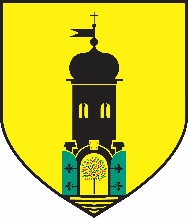 Gmina Wisznia Mała55-114 Wisznia Małaul. Wrocławska 9tel. (71) 308 48 00fax  (71) 312 70 68www.wiszniamala.plLp.Nazwa Wykonawcy(ów)Adres(y) Wykonawcy(ów)Imię i nazwiskoAdresNr telefonuNr faksuAdres e-mail: Pełnienie nadzoru inwestorskiego w branży drogowej – zadanie nr 1:Ogólna cena netto: ………………………………………………………………………………………. [zł]podatek VAT: ........................................ [zł]Ogólna cena brutto: ………………………………………………………………………………………. [zł](słownie: ………………………………………………………………………………………………………… [zł]Pełnienie nadzoru inwestorskiego w branży drogowej – zadanie nr 2:Ogólna cena netto: ………………………………………………………………………………………. [zł]podatek VAT: ........................................ [zł]Ogólna cena brutto: ………………………………………………………………………………………. [zł](słownie: ………………………………………………………………………………………………………… [zł]Oferujemy wykonanie przedmiotu zamówienia w nieprzekraczalnym terminie do: zadanie nr 1: 28.12.2018 r. od dnia podpisania umowy. zadanie nr 2: do 30.06.2019 r. od dnia podpisania umowy.Oferujemy termin płatności: do 30 dni od daty wpływu faktury do siedziby Zamawiającego. Za termin zapłaty uznaje się dzień, w którym Zamawiający polecił swojemu bankowi przelać na konto Wykonawcy należne wynagrodzenie.Oświadczamy, iż ………………………………….(imię i nazwisko) posiada uprawnienia do pełnienia nadzoru inwestorskiego w branży drogowej nadane mi przez ……………………………………………………………………….………………………………………………………………………………………………………..(podać numer uprawnień i organ wydający). 